Název stavby: Úprava hřiště pro družinu ZŠ Praha 9 - Satalice Datum zahájení: 8.7.2019 
Datum ukončení: 20.8.2019 Harmonogram prací Činnost	28.	29.	30.	31.	32.	33.	34. 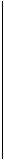 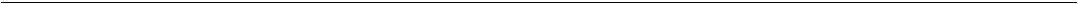 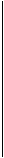 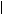 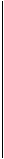 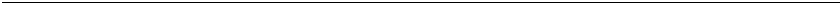 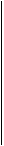 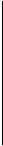 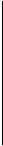 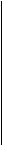 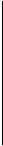 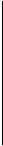 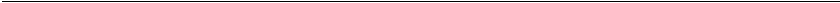 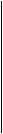 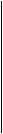 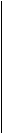 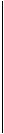 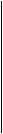 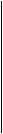 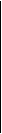 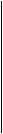 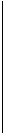 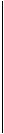 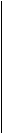 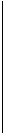 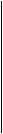 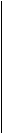 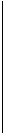 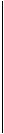 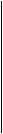 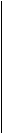 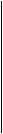 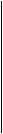 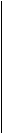 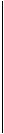 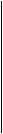 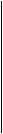 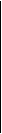 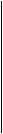 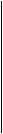 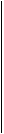 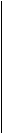 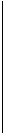 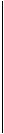 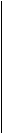 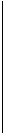 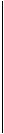 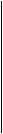 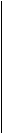 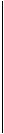 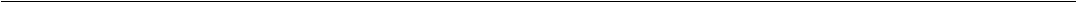 Předání a převzetí stanoviště 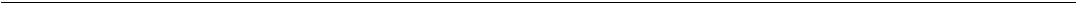 Přípravné práce 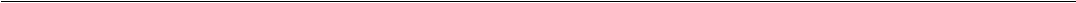 Podkladní konstrukce 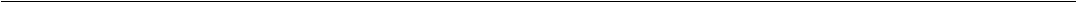 Komunikace 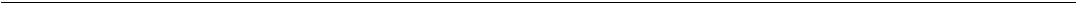 Pokládka nové herní plochy (SUBD) 
Dokončení díla 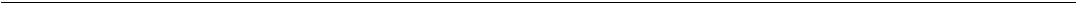 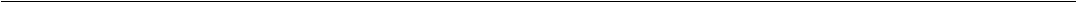 Podpis protokolu o předání a převzetí díla 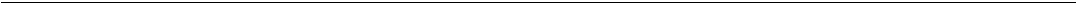 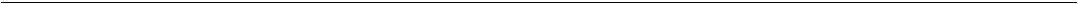 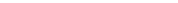 V Praze dne 7.6.2019 … za PRAGIS a.s. 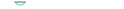 Ing. Zdeněk Donát, Ph.D. předseda představenstva List4 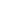 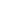 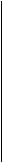 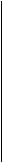 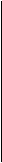 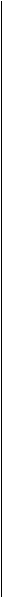 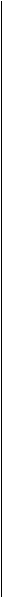 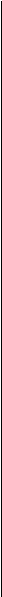 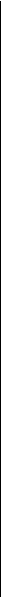 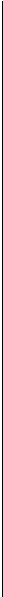 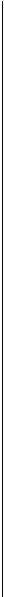 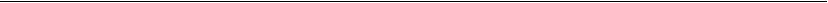 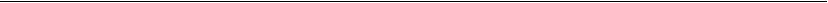 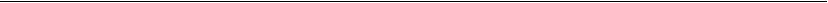 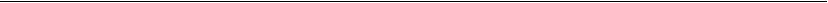 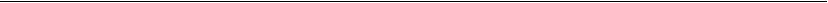 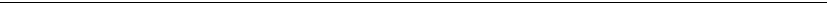 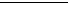 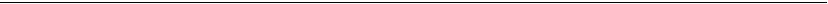 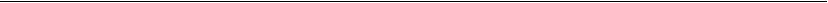 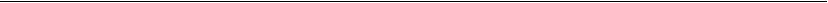 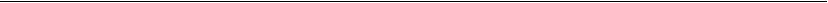 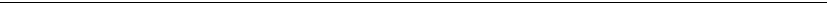 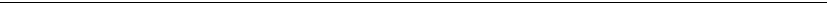 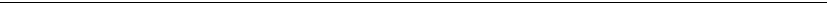 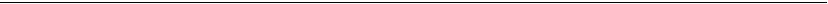 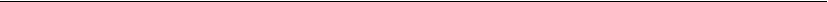 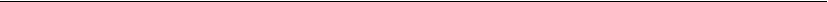 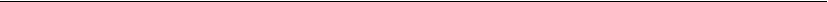 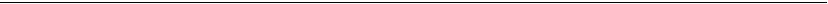 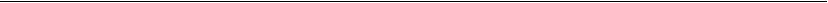 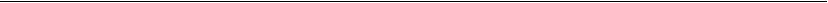 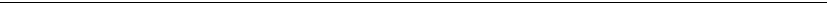 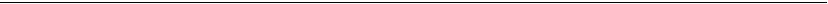 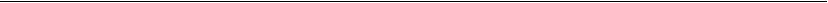 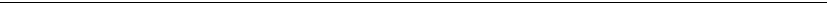 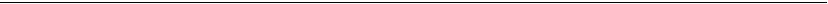 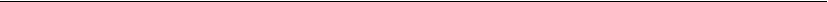 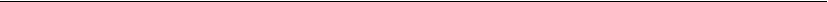 Strana 2 List4 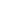 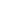 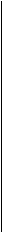 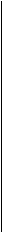 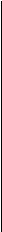 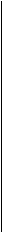 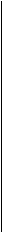 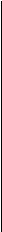 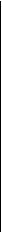 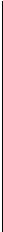 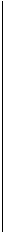 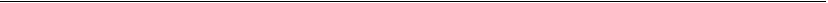 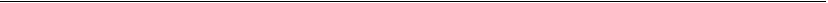 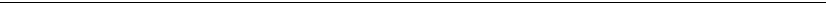 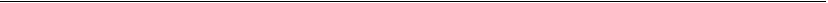 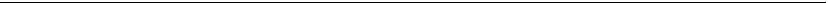 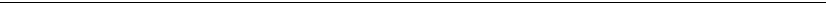 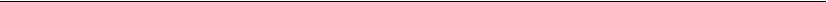 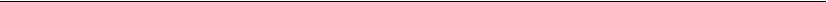 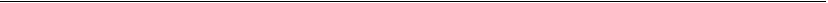 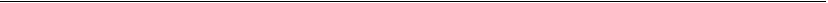 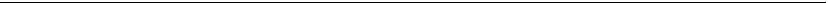 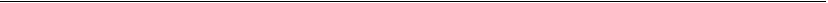 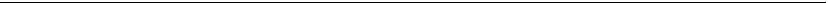 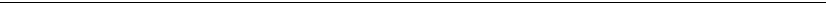 Strana 3 103,00 1,00 168,00 26,00 2,00 76,00 12,00 3,00 322,00 51,00 4,00 41,00 6,00 5,00 54,00 8,00 6,00 661,00 103,00 7,00 8,00 9,00 10,00 11,00 137 603 966,00 12,00 13,00 14,00 15,00 16,00 17,00 18,00 19,00 20,00 21,00 22,00 23,00 24,00 25,00 26,00 27,00 28,00 29,00 30,00 31,00 32,00 33,00 34,00 35,00 36,00 37,00 38,00 39,00 40,00 -30 960 892,35 41,00 1 376 039 660,00 